 maandag                                Wat? maandag                                Wat?Tijd?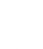 hulp en herplan!Heen en weerTaken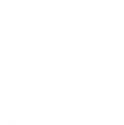 TakenTakenLessen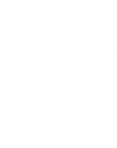 LessenLessenExtra 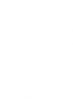 geplandPINKSTERMAANDAGExtra geplandMeenemen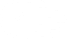 Afgeven dinsdag                                 Wat? dinsdag                                 Wat?Tijd?hulp en herplan!Heen en weerTakenTaal: meer-of weeroefn. p.75-78TakenTakenLessenTaal: toets begr.lezen T8LessenFrans: U34 alles (voc., gram., spreken!) (L)LessenExtra geplandExtra geplandMeenemenAfgeven woensdag                               Wat? woensdag                               Wat?Tijd?hulp en herplan!Heen en weerTakenTakenTakenLessenTaal: luistertoetsLessenLessenExtra geplandExtra geplandMeenemenFiets meenemen, rugzak met lunchpakket én boekentas nodigFiets meenemen, rugzak met lunchpakket én boekentas nodigFiets meenemen, rugzak met lunchpakket én boekentas nodigAfgeven donderdag                              Wat? donderdag                              Wat?Tijd?hulp en herplan!Heen en weerTakenTakenTakenLessenW.O.: ontdekkingsreizigers p.8-12(of bundeltje) LessenLessenExtra geplandExtra geplandMeenemenAfgeven vrijdag                                  Wat? vrijdag                                  Wat?Tijd?hulp en herplan!Heen en weerTakenTakenTakenLessenLessenLessenExtra geplandWisk.: sprongtoets (DINS) (L)W.O.: gelukzoekers toets (DINS) (L)Extra geplandMeenemenAfgeven weekend                                Wat? weekend                                Wat?Tijd?hulp en herplan!Heen en weerExtra geplandExtra geplandExtra geplandDit neem ik van deze week mee: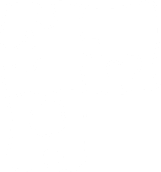 Mijn werkhouding: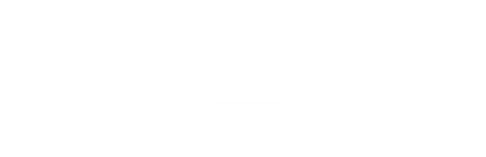 Mijn zegje: